กิจกรรมวันครู  ขอวันทา ก้มกราบมา  บูชาครูณ  อบจ  ตราดวันที่  16  มกราคม  พ.ศ. 2561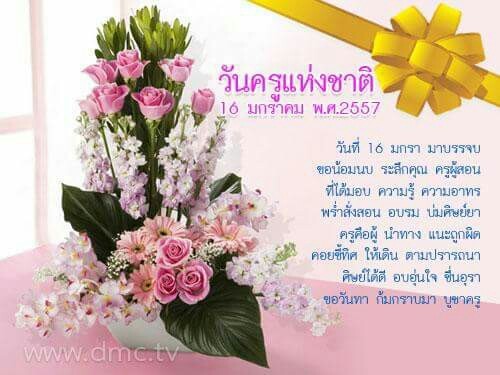 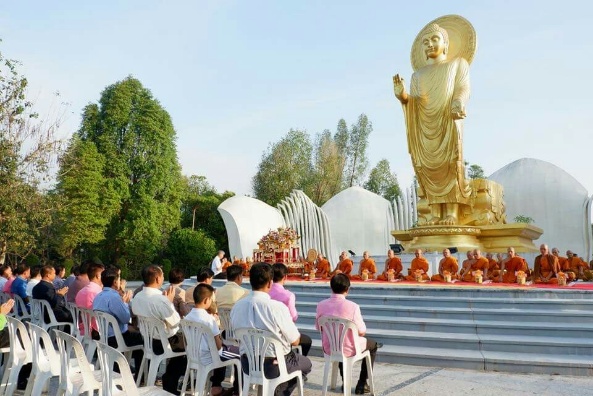 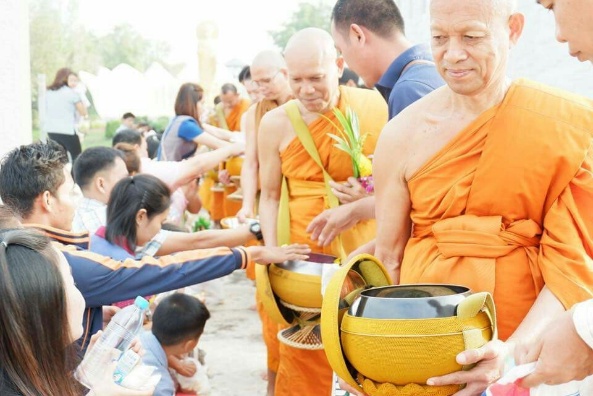 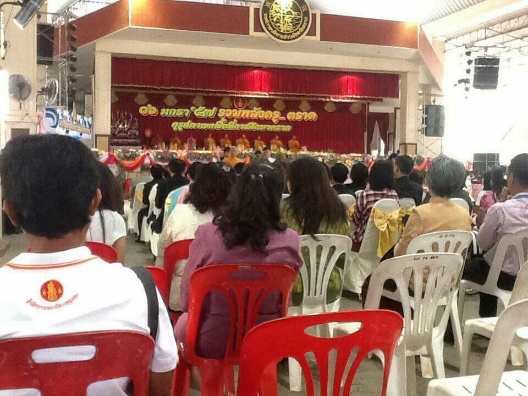 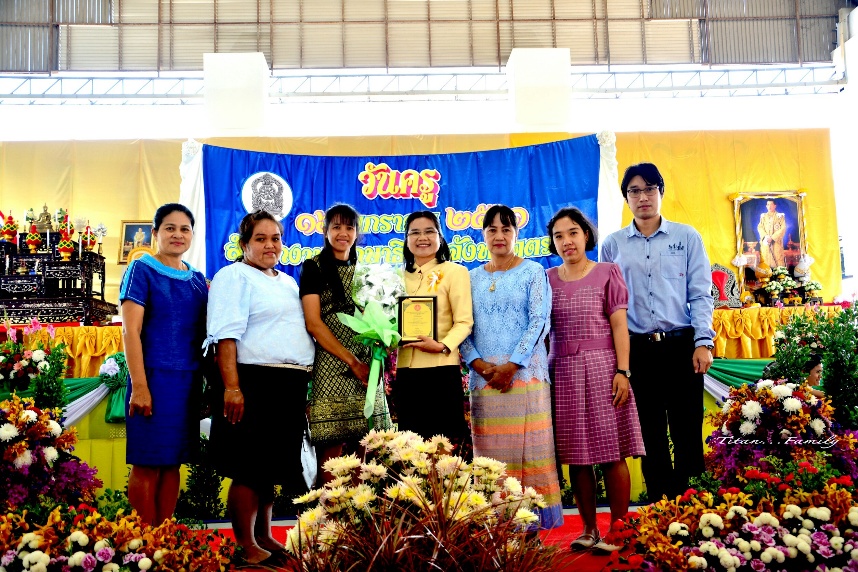 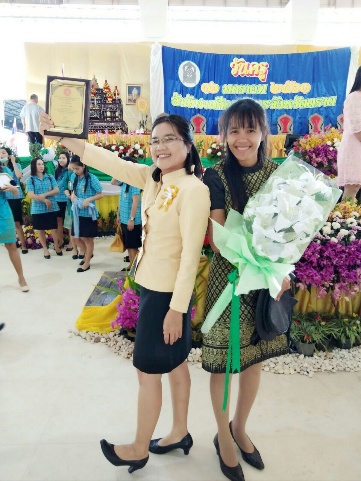 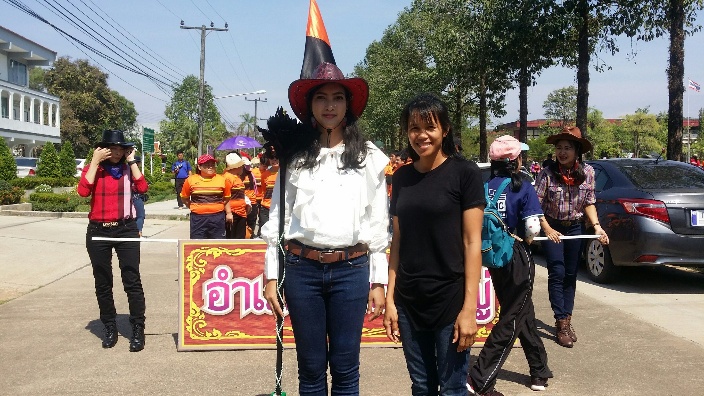 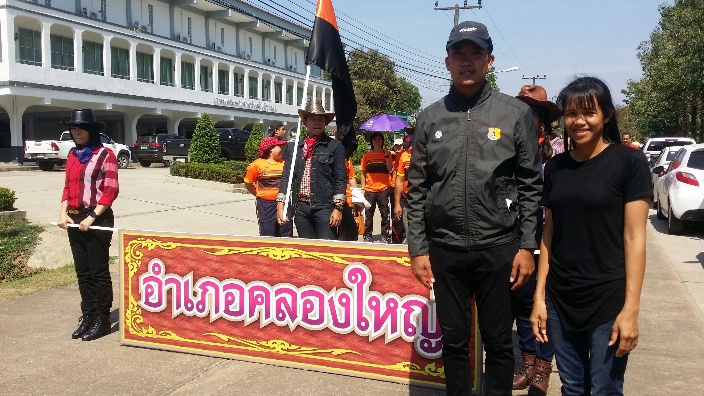 